Publicado en MEXICO el 28/10/2020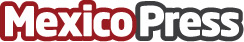 AXESS Networks y ALTÁN Redes unen esfuerzos para dar cobertura 4G LTE al 92% del territorio mexicanoAXESS Networks se convierte en el principal proveedor satelital de ALTÁN Redes, empresa responsable de diseñar, desplegar, operar y comercializar la Red Compartida. Esta alianza permitirá fomentar la competitividad de los operadores de redes móviles virtuales, operadores de cable y pequeños operadores de las comunidadesDatos de contacto:Santiago CastellanosDirector de Mercadeo(+57-1)-589-7424Nota de prensa publicada en: https://www.mexicopress.com.mx/axess-networks-y-altan-redes-unen-esfuerzos Categorías: Telecomunicaciones Comunicación E-Commerce http://www.mexicopress.com.mx